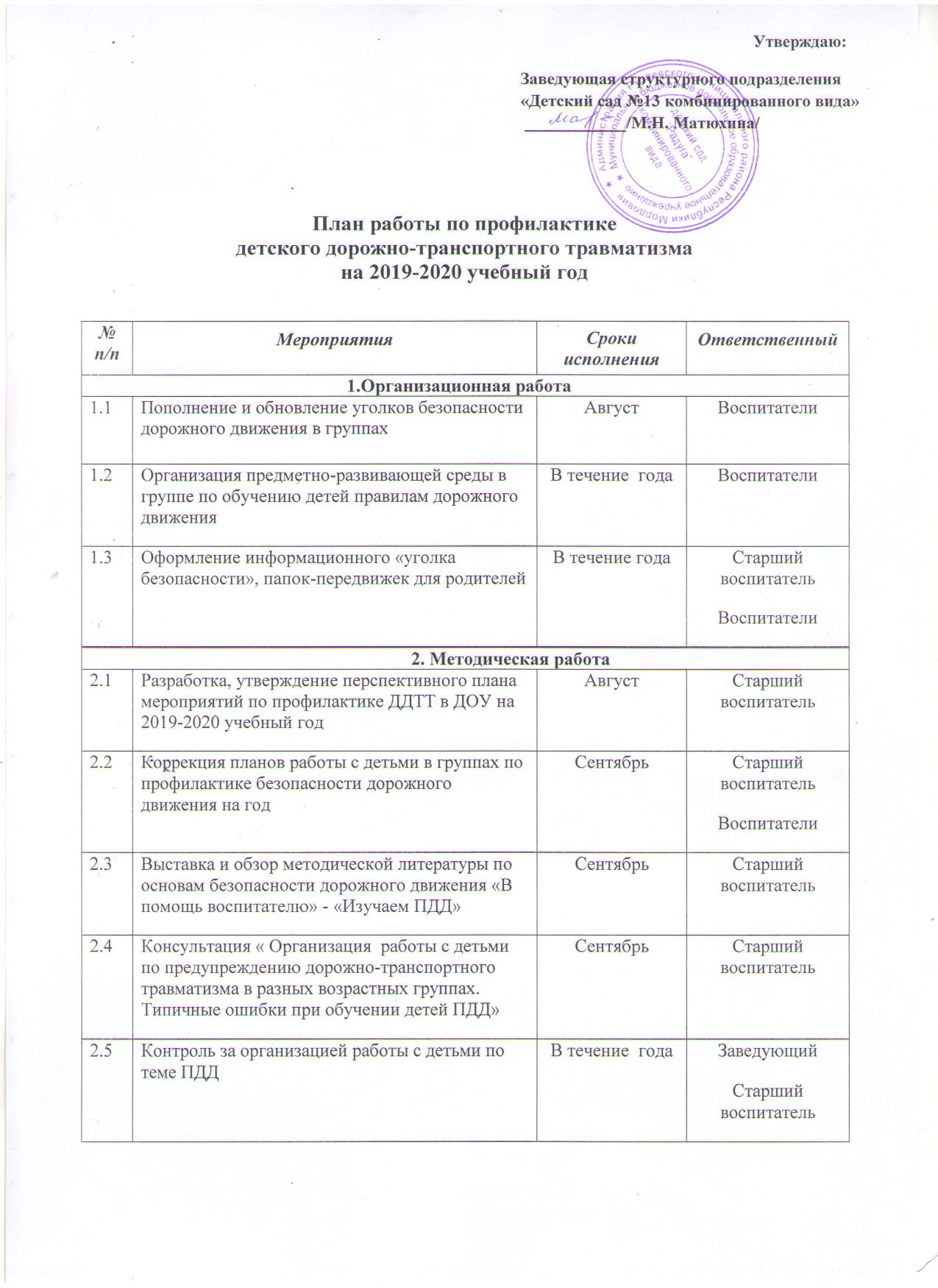 2.6Инструктаж с воспитателями:- предупреждение детского дорожно-транспортного травматизмаСентябрьЗаведующий2.7Пополнение методического кабинета и групп методической и детской    литературойВ течение годаСтарший воспитательВоспитатели2.8Участие в акциях ,  конкурсах  по профилактике ПДД, изготовление памятокВ течение  годаВоспитатели2.9Консультация «Маршрут безопасного пути ребенка при движении в детский сад»ОктябрьСтарший воспитатель2.10Консультация «Правила поведения пешехода на дороге в зимнее время. Работа с родителями»ДекабрьСтарший воспитатель2.11Выставка рисунков, поделок воспитанников ДОУ на тему «Зелёный огонёк»МартВоспитатели2.12Проведение тематических недель по знакомству детей с ПДДЯнварьМайСтарший воспитательВоспитатели2.13Подготовка и проведение развлечений по ознакомлению с правилами дорожного движенияМайМуз. руководительВоспитатели2.14Просмотр образовательной деятельности по ознакомлению воспитанников  с ПДДМайВоспитатели3.Работа с детьми3.Работа с детьми3.Работа с детьми3.Работа с детьми3.1Инструктажи  с воспитанниками:- правила поведения на дороге;- правила поведения на остановке и в транспортеСентябрьмайВоспитатели3.2Наблюдения:- Наблюдение за движением пешеходов;- Наблюдение за движением транспорта;- Рассматривание видов транспорта;В течение годаВоспитатели3.3Беседы с воспитанниками:- Моя улица;- Пешеходный переход;- Транспорт;- Аккуратность в гололёд на дороге вас    спасёт;- Дорога не место для игр;- Какие бывают машины;- Что такое светофор;- Правила поведения в автобусе;- Я - велосипедист!;- Правила дорожные, которые нужно    знать;- Всем ребятам надо знать, как по улице    шагать»;- Что можно и что нельзя.В течение годаВоспитатели3.4Сюжетно-ролевые игры:« Мы водители и пассажиры»;«Водители и пешеходы»;« Шофёры»;« Транспорт»;« Служба спасения»;« Скорая помощь»;« Поездка на автомобиле»В течение годаВоспитатели3.5Дидактические игры:«Можно-нельзя»; «По земле, по воде, по воздуху»; «Наша улица»;«Красный, желтый, зеленый»;«Найди такой же знак»;«Собери автомобиль»;«Транспорт»;«Угадай вид транспорта по описанию»В течение годаВоспитатели3.6Подвижные игры:«Воробушек и автомобили»;«Бегущий светофор»;«Мы едем, едем, едем…»;«Красный, желтый, зелёный»;«Светофор»;«Поезд».В течение годаВоспитатели3.7Чтение художественной литературы:С. Михалков «Моя улица», «Велосипед», «Скверная история»;С. Маршак «Милиционер», «Мяч»;А. Северный «Светофор»;В. Семиренко «Запрещается-разрешается»;В. Головко «Правила движения»;Я. Пишумов «Машины», «Самый лучший пешеход», «Три сигнала светофора»;В. Волков «В парке»;М Пляцковский «Светофор»;И. Лешкевич «Гололед»;В. Степанов «Машины»;В. Кожевников «Светофор»;И. Серяков «Улица, где все спешат»;И. и Л. Сандбери «Мальчик и сто автомобилей»;О. Бедарев «Правила дорожные»;Н. Кончаловская «Самокат».В течение годаВоспитатели3.8ООД в группах -по ознакомлению с окружающим и развитию речи; -изодеятельности; -конструированию, с включением элементов, связанных с соблюдением правил дорожного движенияПо плану   воспитателяВоспитатели3.9Просмотр мультипликационных фильмов, презентаций, видеофильмов  по ПДДПо плану   воспитателяВоспитатели3.10Беседы по безопасностиКаждый понедельникВоспитатели4.Работа с родителями4.Работа с родителями4.Работа с родителями4.Работа с родителями4.1Консультации, беседы  по пропаганде правил дорожного движения , правил перевозки детей в автомобиле- Как знакомить детей с правилами дорожного движения.- Будьте вежливы – правила поведения в общественном транспорте.- Что должны знать родители, находясь с ребенком на улице.- Правила дорожного движения – для всех.- Осторожно, дети! – статистика и типичные случаи детского травматизма.Индивидуальные беседы с родителями о соблюдении правил безопасности детей на дороге.В течение годаВоспитатели4.2Обсуждение вопроса обеспечения безопасности детей на дороге на групповых родительских собраниях, общесадовском собранииСентябрьВоспитатели4.3Обсуждение вопроса «Обеспечение безопасности дорожного движения» на общесадовском собрании ОктябрьЗаведующийСтарший воспитатель4.4Выпуск памяток для  родителей по соблюдению ПДД в разное время годаВ течение годаВоспитатели4.5Размещение информации по соблюдению ПДД  и профилактике ДТП на сайте ДОУВ течение годаСтарший воспитатель4.6Участие родителей в подготовке и проведении развлечений для детей, конкурсе рисунковВ течение годаСтарший воспитательВоспитатели